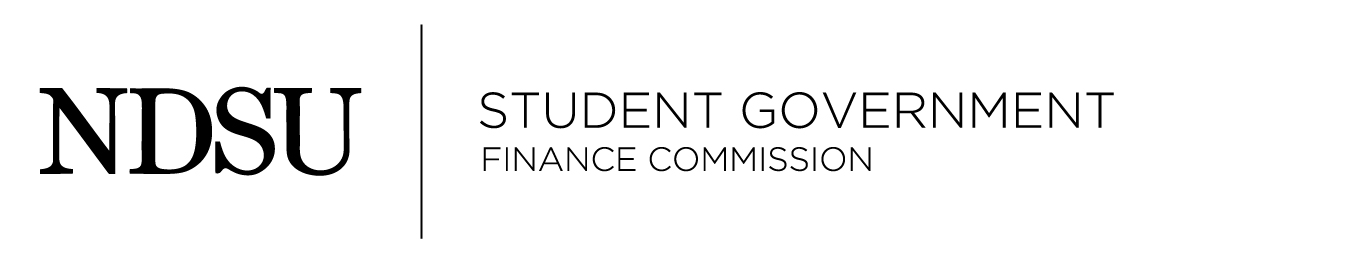 September 28, 2016Meincke Board RoomAGENDACall to Order – 5:06pmRoll Call –  Present: Selnes, Sanger, Guo, Curran, Miller, Rummel,  HolmquistAbsent: AhrensExecutive Announcements – Mason WenzelFund numbersCR: $SP: $TORFF: $Reserve: $Assistant Executive Announcements – Landon HolmquistUnfinished Business – College Republicans CR-17-16Preliminary NotesThey will be staying at Gaylord hotel in Washington DCIt will be for 4 nights and the hotel is where the event is at.6 will people will be attending.This is a national event for the RepublicansProbably being about a total of 5,000 to 6,000 peopleMoved by Sanger: Travel; $783 , Lodging; $1308 , Registration; $305 , Total; $2396Seconded by CurranPasses Unanimously Womens Volleyball CR-18-17Prelim NotesRegistration is 225 per person18 usually travel with the teamThey have gotten 3rd and 5th at nationals the last two yearsThey have to be at the tournament at 7am the day of the tournamentMoved by Rummel: Travel; 424 Lodging; 259 Registration 183Seconded by SangerPasses unanimouslyChinese Student Scholar AssociationPrelim NotesUsually a traditional family eventThey want to spread this tradition to other Chinese students along with all NDSU studentsLocation is in the Great Plains BallroomWill not be able to fund the awardFood in the event is not educational with the event therefore the current food cannot be fundedWe will be post poned this till they get more traditional food quotes.Will fund half of the deserts instead of providing two deserts for every person.Both entrees are usually taken in his festival. Finance recommends both because of the event.Moved by Sanger : Food: $5202, Tech Assistance; $280 , Props; $280 , Total $5762	Seconded by CurranPasses UnanimouslyNew Business –Announcements – Adjourn – (6:03pm)